Инструкция по регистрации и участию во Всероссийском налоговом диктантеВойдите на официальный сайт диктанта diktant.nalog.ru или на сайте https://taxdictation.ru.Заполняете все нужные поля личными данными.Нажмите на кнопку «Регистрация».Получите пароль для входа на аккаунт через свою электронную почту. Если не нашли письмо в папке “Входящие”, посмотрите в папке “Спам”. В письме будет указаны: логин (адрес электронной почты) и пароль.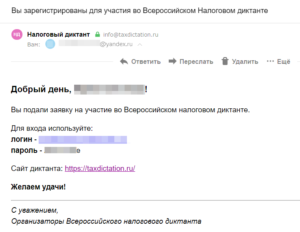 На оф. сайте перейдите уже во вкладку “Войти” и введите логин-пароль из письма.Войдите в Личный кабинет на сайте Налогового диктанта.Введите свои персональные данные, контакты, возраст и регион проживания.Ответьте на 35 вопросов теста.Получите сертификат участника Всероссийского Налогового диктанта!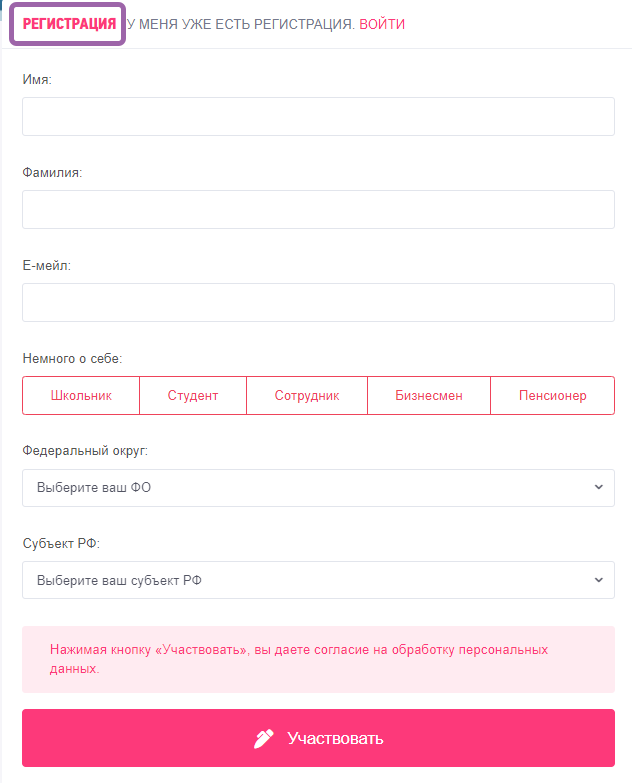 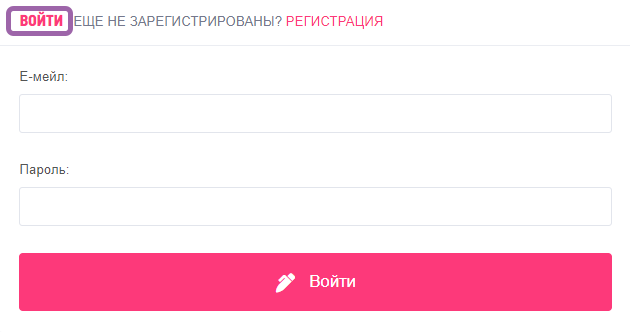 Также войти на сайт диктанта можно с помощью QR-кода по этой ссылке.Чтобы написать Налоговый диктант, на максимально высокий балл, участнику будет полезно знать:Какими бывают налоги.К какому типу относится тот или иной налог.Основные положения закона о системе налогообложения в РФ.История налоговой системы в России.Особенности налоговой политики в РФ.Виды ответственности, применяемые к гражданам за несоблюдение налогового законодательства.Источники права, регламентирующие налоговую политику РФ.Особенности процедуры уплаты налогов.После прохождения диктанта, участник получает персональный сертификат участника. Предлагаем вам сначала пройти Налоговый диктант самостоятельно, а потом проверить правильные ответы на вопросы теста.Как получить сертификат, узнать ответы и результат?Сертификат участника можно получить с помощью QR-кода или в Личном кабинете на сайте, сразу после окончания тестирования.Правильные ответы будут размещены на сайте акции после закрытия конкурса. Список победителей можно найти на сайте в течение 14 дней после окончания конкурсной программы.